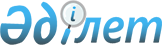 О переименовании улиц в селе КулаайгырРешение акима Кулаайгырского сельского округа Абайского района Карагандинской области от 7 ноября 2015 года № 1. Зарегистрировано Департаментом юстиции Карагандинской области 18 декабря 2015 года № 3562      На основании подпункта 4 статьи 14 Закона Республики Казахстан от 8 декабря 1993 года "Об административно-территориальном устройстве Республики Казахстан", пункта 2 статьи 35 Закона Республики Казахстан от 23 января 2001 года "О местном государственном управлении и самоуправлении в Республике Казахстан" и с учетом мнения населения РЕШИЛ:

      1. Переименовать в селе Кулаайгыр, Абайского района, Карагандинской области следующие улицы:

      1) улицу Асфальтную в улицу Атамекен; 

      2) улицу Крайнюю в улицу Ынтымақ;

      3) улицу Индивидуальную в улицу Бірлік;

      4) улицу Новую в улицу Отандастар;

      5) улицу Казахстанскую в улицу Қазақстан;

      6) улицу Топарскую в улицу Топар.

      2. Контроль за исполнением данного решения оставляю за собой.

      3. Настоящее решение вводится в действие по истечении десяти календарных дней после дня первого официального опубликования.


					© 2012. РГП на ПХВ «Институт законодательства и правовой информации Республики Казахстан» Министерства юстиции Республики Казахстан
				Р. Адымова

